VSTUPNÍ ČÁSTNázev moduluSestavení počítadla – algoritmizace (M)Kód moduluIN-m-4/AM66Typ vzděláváníVšeobecné vzděláváníTyp moduluvšeobecně vzdělávacíVyužitelnost vzdělávacího moduluKategorie dosaženého vzděláníM (EQF úroveň 4)L0 (EQF úroveň 4)Vzdělávací oblastiIN - Informatické vzděláváníKomplexní úlohaŠifrování zpráv (M)Obory vzdělání - poznámkyDélka modulu (počet hodin)32Poznámka k délce moduluPlatnost modulu od30. 04. 2020Platnost modulu doVstupní předpokladyZnalost problematiky, které má počítadlo sloužit.JÁDRO MODULUCharakteristika moduluCílem modulu je nejen sestavit počítadlo (kalkulačku) s využitím v daném studijním oboru, které provede výpočet na základě měnících se vstupních hodnot, ale také uvědomění si využitelnosti tohoto počítadla jako nástroje zjednodušení opakující se činnosti. Naučí se rozložit problém na jednotlivé části, tyto části popsat a převést do programovacího jazyka. Také vede žáky k tomu, že sestavením programu práce nekončí, je třeba jej dále otestovat a případně doladit.Očekávané výsledky učeníŽákvybere příklad ze svého oboru na opakující se výpočet; navrhne algoritmus na vykonání této činnosti a graficky ho znázorní;přepíše algoritmus do programovacího jazyka a sestaví program;ověří program v praxi prostřednictvím svých spolužáků;při ověřování programu jiného žáka odhalí chyby;nahlášené chyby analyzuje a opraví;zváží možnost zjednodušení algoritmu;opravy programu zapracuje do programu.Vazba na RVPAlgoritmizace a programovánívysvětlí daný algoritmus, program; určí, zda je daný postup algoritmem;rozdělí problém na menší části, rozhodne, které je vhodné řešit algoritmicky, své rozhodnutí zdůvodní; sestaví a zapíše algoritmy pro řešení problému;zobecní řešení pro širší třídu problémů; ověří správnost, najde a opraví případnou chybu v algoritmu;ve vztahu k charakteru a velikosti vstupu hodnotí nároky algoritmů; algoritmy podle různých hledisek porovná a vybere pro řešený problém ten nejvhodnější; vylepší algoritmus podle zvoleného hlediska;sestaví přehledný program, ten otestuje a optimalizuje;používá opakování, větvení programu se složenými podmínkami, proměnné.Obsah vzdělávání (rozpis učiva)dekompozice (rozložení) problému;návrh algoritmu a popis algoritmu k řešení problému z odborné praxe;vývojové prostředí;příkazy a syntaxe, datové typy;programové konstrukce (sekvence, opakování, větvení);návrh jednoduchého programu;vstupy a výstupy programu;testování, korekce programu.Učební činnosti žáků a strategie výuky1. Vymezení problémuvýběr vhodné úlohy k řešení;vymezení řešeného problému – stanovení předpokladů;vymezení jednotlivých činností – jednotlivých příkazů;grafický popis algoritmu.2. Sestavení vlastního programuvýklad učitele o základech programování, různých jazycích a možnostech výběru vývojového prostředí;zvolení programovacího prostředí a programovacího jazyka (včetně seznámení se základními příkazy a syntaxí vybraného jazyka);sestavení programu;ladění programu;předání programu k otestování jinému žákovi.3. Testování programu jiného žákapochopení funkce programu;testování;formulování připomínek;předání připomínek.4. Převzetí připomínekzapracování připomínek, oprava programu;ověření funkčnosti;stanovení možností využitelnosti sestaveného programu;předání programu k hodnocení.Pro první dva body lze využít úlohu Šifrování zpráv (M).Zařazení do učebního plánu, ročníkDoporučuje se zařazení do čtvrtého ročníku (lze však zařadit i jinak).VÝSTUPNÍ ČÁSTZpůsob ověřování dosažených výsledkůVymezení problémuHodnotí se, zda výběr úlohy zjednoduší výpočet opakující se činnosti, návaznost jednotlivých částí.Sestavení programuHodnotí se přepis příkazů do daného jazyka a funkčnost programu (menší důraz je kladen na optimalizaci funkce programu).Testování programu jiného žákaHodnotí se především úplnost testování (60 %): žák by měl zaznamenávat kroky, které při testování učinil, a učitel by měl zkontrolovat, zda některý (podstatný) nechybí. Schopnost nalézt chybu je dána právě systematičností procházení všech možností/funkcí programu. Důležitá je také přesnost formulací připomínek (40 %). Dále je třeba přihlédnout k tomu, že každý žák testuje jiný program (i když mohou řešit tentýž problém), takže množství a druh nedostatků se bude lišit.Převzetí připomínekHodnotí se snaha a ochota hledat lepší řešení, oprava zásadních chyb – jakékoliv další vylepšení programu.Kritéria hodnoceníModul je splněn, pokud žák odevzdá program, který je funkční (tolerovat omezení vstupních podmínek), a zapracuje dodatečně do programu určité vylepšení. Znamená to, že podstatná pro splnění modulu je druhá část Sestavení problému a dále čtvrtá část Převzetí připomínek. K výsledkům ostatních částí se přihlíží při závěrečném hodnocení.Pro celkové hodnocení modulu se uvažuje v tomto poměru: Sestavení programu: 65 %;Převzetí připomínek: 35 %.Známky je možné převést z procentuálního výsledku žáka po pětinách (a na rozhraní známek přihlížet k výsledkům dvou ostatních částí):celkový počet bodů více než 80 % = 1;celkový počet bodů mezi 60 a 80 % = 2;celkový počet bodů mezi 40 a 60 % = 3;celkový počet bodů mezi 20 a 40 % = 4;nezískání ani 20 % bodů = 5.Doporučená literaturaInformatické myšlení. Informatické myšlení [online]. Copyright © Copyright 2018 [cit. 28.11.2019]. Dostupné z: https://imysleni.cz/Vzdělávací materiály. Informatické myšlení [online]. Copyright © Copyright 2018 [cit. 28.11.2019]. Dostupné z: https://imysleni.cz/ucebniceZáklady informatiky pro střední školy. Informatické myšlení [online]. Copyright © Copyright 2018 [cit. 28.11.2019]. Dostupné z: https://imysleni.cz/ucebnice/zaklady-informatiky-pro-stredni-skolyZáklady programování v jazyce Python pro střední školy. Informatické myšlení [online]. Copyright © Copyright 2018 [cit. 28.11.2019]. Dostupné z: https://imysleni.cz/ucebnice/zaklady-programovani-v-jazyce-python-pro-stredni-skolyPoznámkyTipy na počítadlovýpočet celkové ceny dle zadaných vlastností (typ, příplatek za..., sleva, množství, cena dle členství v klubu, ...);výpočet spotřeby materiálu;výpočty odchodu do důchodu;dopravní úlohy, např. výpočty doby na doručení zásilky apod.Stupeň obtížnosti lze navolit podle úrovně znalostí žáků ve skupině od jednoduchého zadání čísel a využití větvení, přes vyhledávání v tabulkách až po složitější konstrukce.Modul lze částečně realizovat komplexní úlohou Šifrování zpráv (M).Obsahové upřesněníVV - Všeobecné vzděláváníMateriál vznikl v rámci projektu Modernizace odborného vzdělávání (MOV), který byl spolufinancován z Evropských strukturálních a investičních fondů a jehož realizaci zajišťoval Národní pedagogický institut České republiky. Autorem materiálu a všech jeho částí, není-li uvedeno jinak, je Jana Kahounová. Creative Commons CC BY SA 4.0 – Uveďte původ – Zachovejte licenci 4.0 Mezinárodní.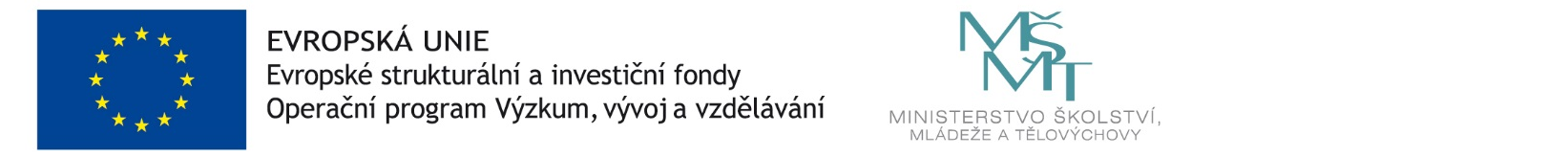 